HungaryHungaryHungaryHungaryJune 2023June 2023June 2023June 2023MondayTuesdayWednesdayThursdayFridaySaturdaySunday1234Day of National Unity5678910111213141516171819202122232425Day of the Independent Hungary2627282930NOTES: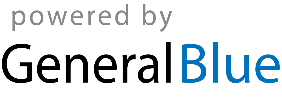 